2019 TOURNAMENTSTHUNDERBOWL LANES                           JANUARY 12, 2019  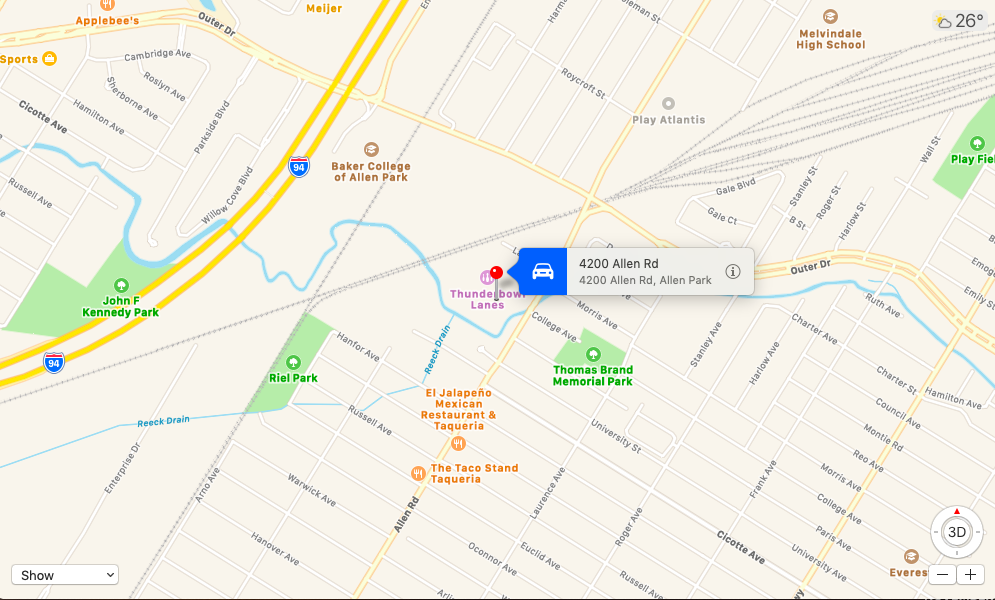 COUNTRY LANES       (SUNDAY)         FEBRUARY 10, 2019    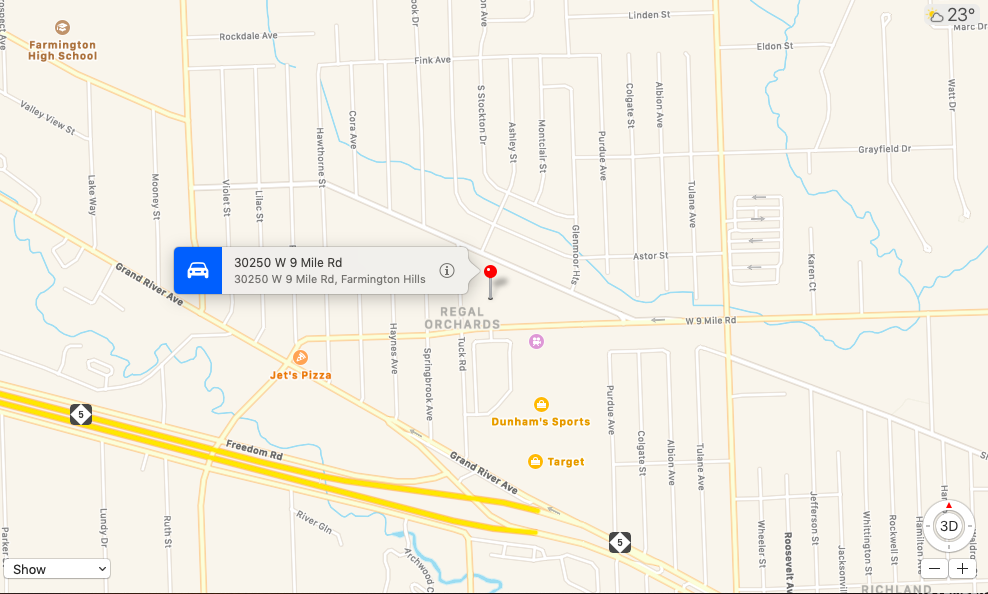 INDIAN LANES               				   MARCH 9, 2019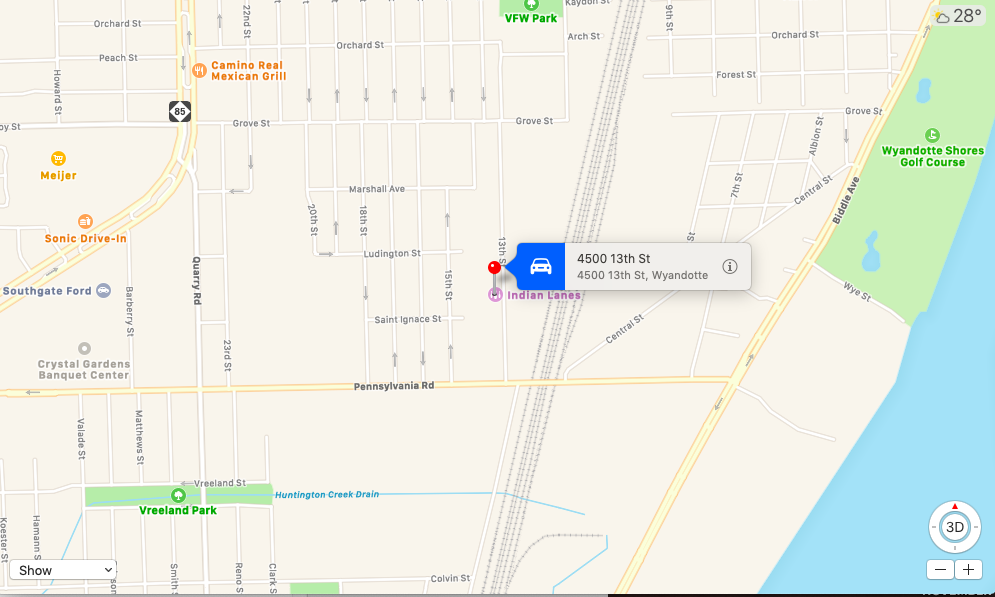 REGAL LANES                                                   APRIL 13, 2019                                                   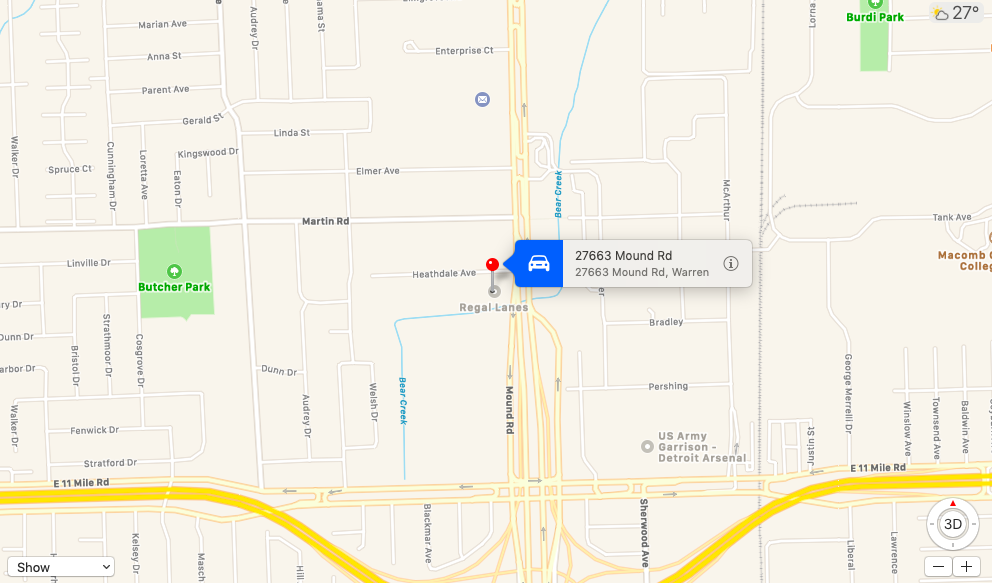 IMPERIAL LANES                                               MAY 11, 2019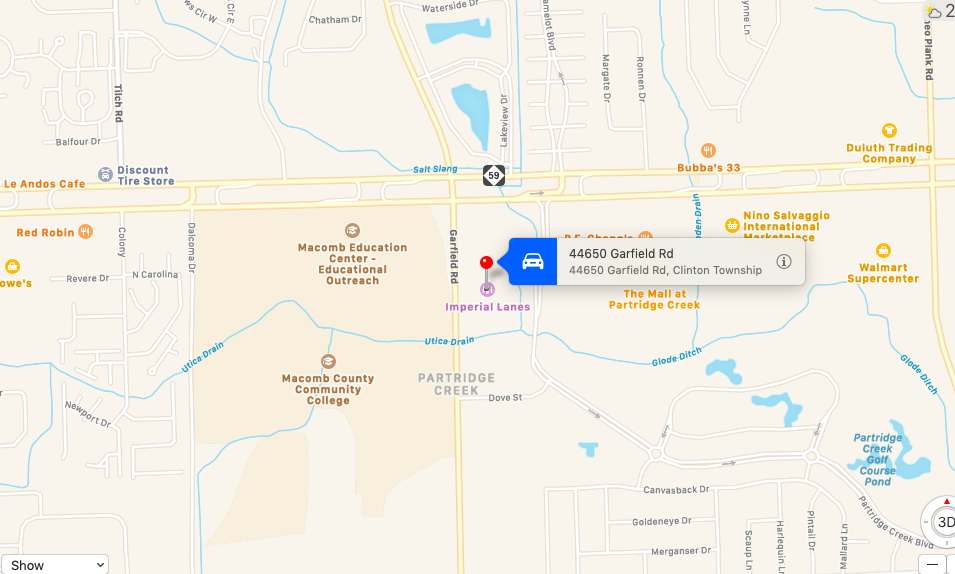 UNIVERSAL LANES                                              JUNE 8, 2019 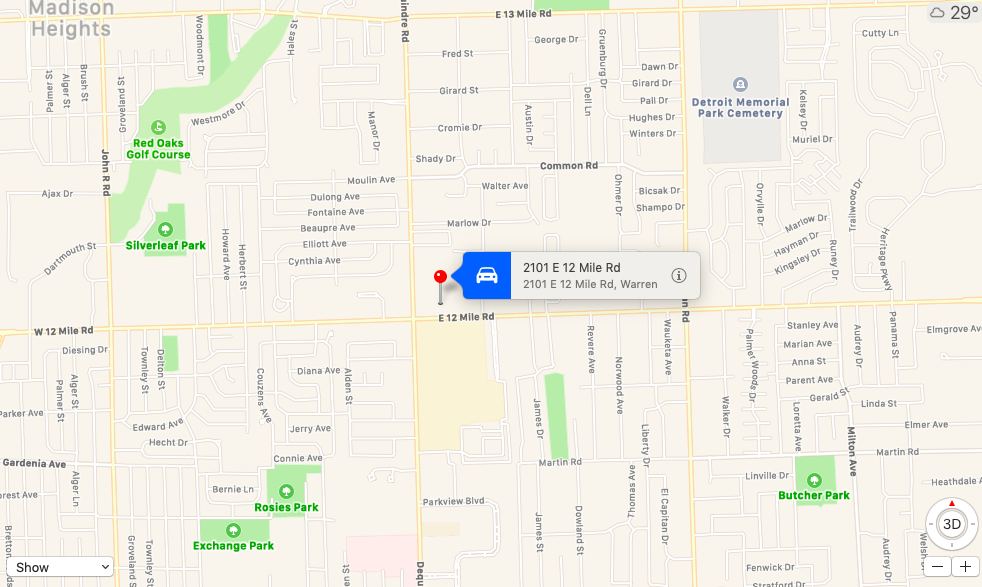 WOODLAND LANES                                         JULY 13, 2019                     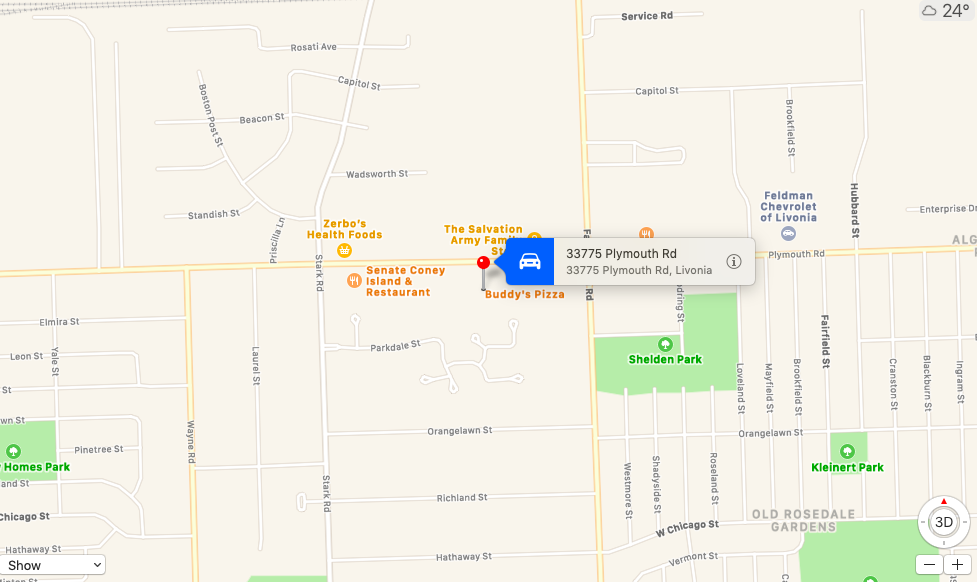 5 STAR LANES                                             AUGUST 10, 2019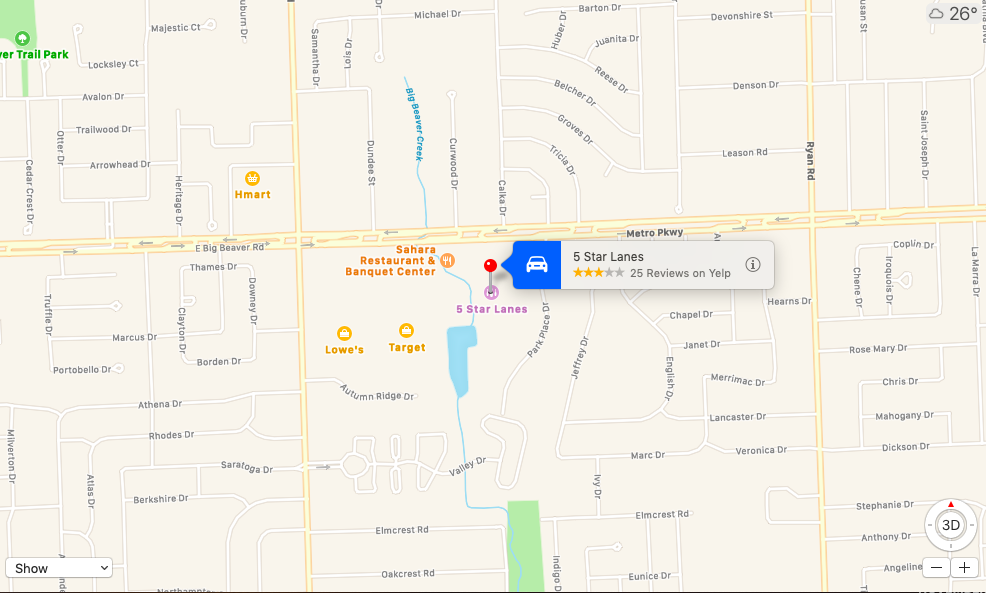 OAK LANES                                            SEPTEMBER 14, 2019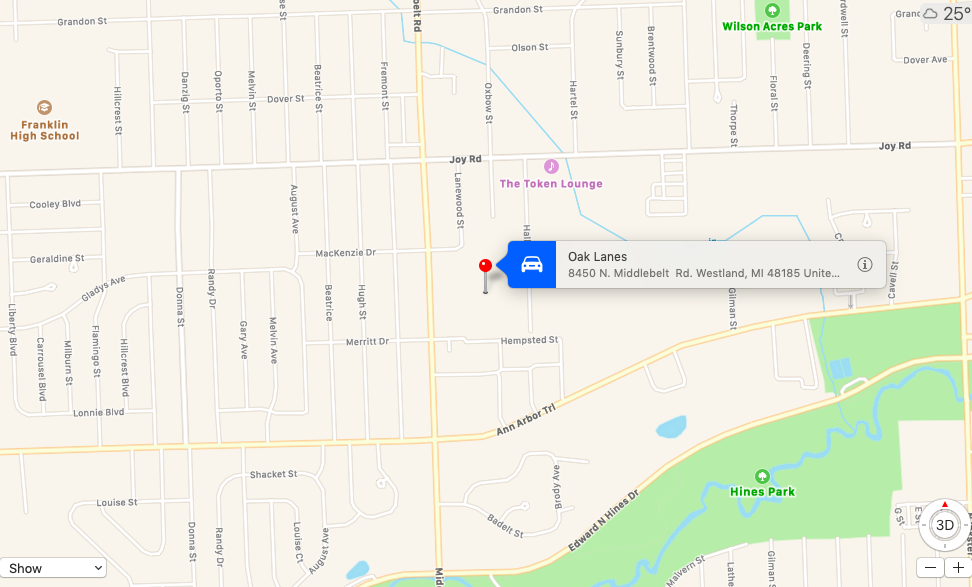 STERLING LANES        (SUNDAY)            OCTOBER 13, 2019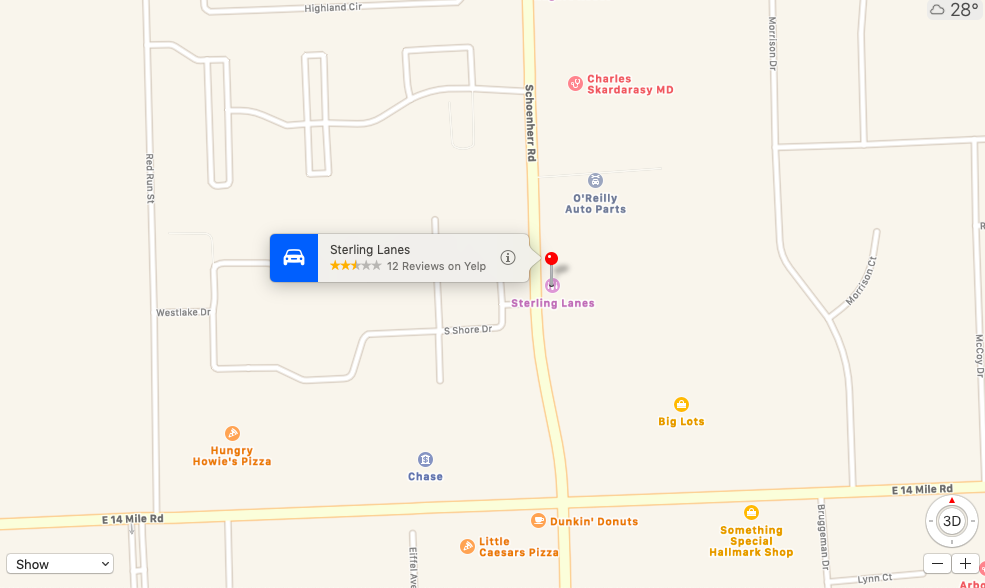 ASTRO LANES                                          NOVEMBER 9, 2019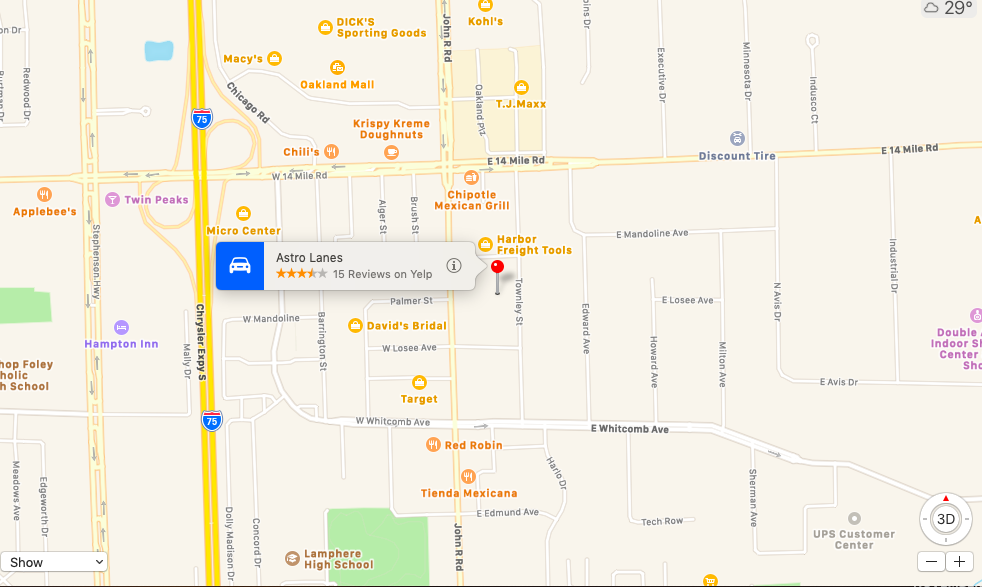 AMF ROSE BOWL LANES                      DECEMBER 14, 2019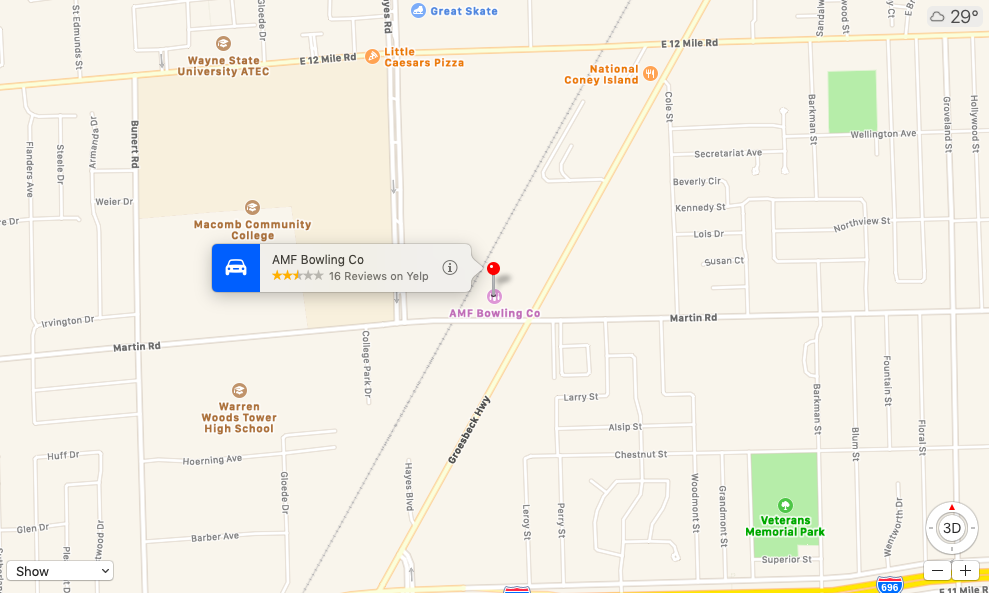 